     DRYDEN ROTARY CHARITY FOUNDATION      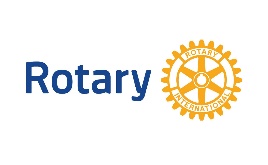 Dryden Rotary Charity Foundation (DRCF) In conjunction with the Rotary Club of Dryden and with assistance from the Rotary Club of Sioux Lookout, are working to benefit the residents of Dryden and other communities in the area.  DRCF receives the bulk of its funds from the proceeds of Radio Bingo operated on CKDR in Dryden. The income is distributed as grants to registered charitable organizations or charitable non-profit organizations that primarily benefit the citizens of Dryden and the surrounding communities. To be eligible to receive funds, your organization must first have charitable purposes and objectives that fall within one of the four classifications of a charity: A. The Relief of PovertyB. The Advancement of EducationC. The Advancement of ReligionD. Other Charitable Purposes Beneficial to the Community, not falling under A, B, or C. This may include:arts and cultural activities;cultural, ethnic, native, historic or heritage pursuits;the improvement of the quality of health through medical research;treatment programs and preventative programs;youth sporting activities andcommunity projects undertaken by service organizations.Your organization must also demonstrate that for a minimum of one year, you have carried out charitable activities that provide a direct benefit to Ontario residents, which are consistent with your mandate. We request that you submit a copy of your formal documents which constitute your organization including Letters Patent, constitution, and/or memorandum of association. Informal associations that have not adopted formal written constituting documents are not eligible. DRCF will review applications three (3) times per year. Applications can be mailed to -- DRCF at P.O. Box 514, Dryden ON P8N 2Z2 or can be sent electronically to <drcfsecretary@drydenrotary.org>Applications are to be received on or before Feb 15, Apr 30, and Oct 31 of each year. Please forward as soon as you have all your information on the DRCF Application form.  You are free to provide additional material with your application or we may request supporting documentation in order to properly assess your application. The Board of Directors will meet to make a decision on your application, and you will be notified in writing of the decision. Feb 28, 2019